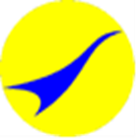 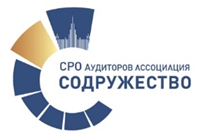 Саморегулируемая организация аудиторов Ассоциация «Содружество» Некоммерческое партнерство«Югорская Палата профессиональных бухгалтеров и аудиторов»приглашают принять участие в работе Всероссийской научно-практической конференции на тему:АКТУАЛЬНЫЕ ВОПРОСЫ РАЗВИТИЯ БУХГАЛТЕРСКОГО УЧЕТА, АУДИТА, НАЛОГООБЛОЖЕНИЯ И КОНТРОЛЯ В СОВРЕМЕННЫХ УСЛОВИЯХ РАЗВИТИЯ ЦИФРОВОЙ ЭКОНОМИКИ 21-22 ноября 2019 года, г. Нижневартовск, Малый зал МБУ «Дворец Искусств»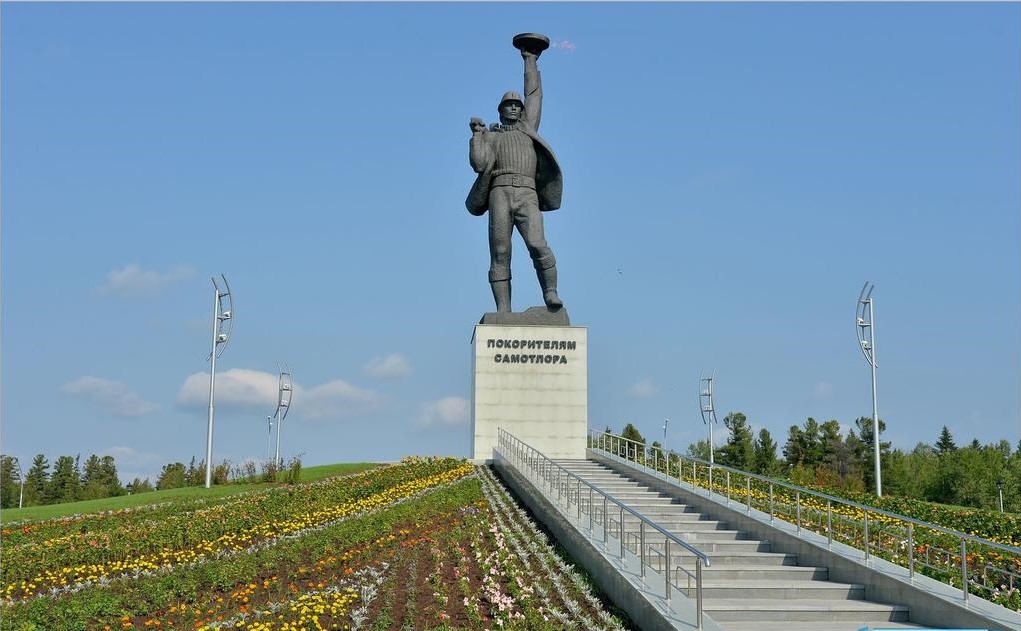 К участию в работе конференции приглашены представители федеральных,  региональных законодательных и исполнительных органов власти, муниципальных образований, контрольно-надзорных органов: Министерства финансов Российской Федерации, Счетной палаты, Прокуратуры, Федерального Казначейства, Росфинмониторинга, Федеральной налоговой службы, Деловой России, руководители предприятий, организаций, финансовых и консалтинговых компаний, финансовые директоры, профессиональные бухгалтеры, аудиторы, финансисты, налоговые консультанты, преподаватели ВУЗов, специалисты в области МСФО и МСА, финансового контроля (надзора), менеджмента, учета и отчетности.Целью конференции является обсуждение актуальных проблем и перспектив в совершенствовании системы бухгалтерского учета, аудита, налогообложения, финансового и налогового контроля (надзора), цифровизации экономики и защиты конфиденциальной информации, применении международных стандартов, проблем в подготовке ВУЗами специалистов в области экономики, взаимодействие органов и структур государственной власти с профессиональными и предпринимательскими сообществами в современных условиях развития экономики.Вопросы, планируемые к обсуждению на конференции, имеют важнейшее значение для организаций всех отраслей экономики, органов государственного контроля и управления.Конференция организована при поддержке:Департамента экономического развития ХМАО-ЮгрыАдминистрации города НижневартовскаФонда поддержки предпринимательства ЮгрыХанты-Мансийского регионального отделения Общероссийской общественной организации «Деловая Россия»Межрегиональной инспекции ФНС России №6 по Ханты-Мансийскому автономному округу-Югре.Информационный Партнер: Журнал «Аудит»  (г. Москва)Участие в пленарном заседании бесплатное. Проезд, проживание и представительский ужин оплачивается за счет участников конференции.Основные вопросы конференции:перспективы развития бухгалтерского учета и аудиторской деятельности в условиях цифровой экономики; проблемы и практика применения МСФО и МСА в России;анализ состояния рынка аудиторских услуг в России;основные направления развития налоговой политики, налогового контроля в России;основные направления развития налоговой политики, налогового контроля в ХМАО-Югре;совершенствование методов государственного (муниципального) финансового контроля; актуальные вопросы по применению налогового законодательства: проблемы и решения;интеграция аудиторского сообщества в национальную систему противодействия отмыванию доходов, полученных преступным путем и финансированию терроризма;контроль качества аудиторской деятельности, как инструмент повышения качества услуг изменение налогового законодательства (НДС, онлайн-кассы и т.д.). Типичные нарушения;вопросы взаимодействия налогоплательщиков и органов налогового контроля;злоупотребления в сфере экономики, как угроза экономической безопасности;обязательный аудит как инструмент обеспечения экономической безопасности;организация и осуществление внутреннего контроля аудируемых лиц, в аудиторской организации; организация финансовой работы и системы внутреннего контроля на предприятии и их роль систем внутреннего контроля в снижении рисков мошенничества и коррупции;потребности потенциальных инвесторов в достоверной финансовой информации в отчетности организаций;конкурсные отборы для организаций ОЗХС (ОЗО). Единообразные критерии для оценки; основные вопросы профессиональной подготовки специалистов: образовательные и профессиональные стандарты в области аудита и бухучета;взаимодействие органов и структур государственной власти с профессиональными и предпринимательскими сообществами в современных условиях развития экономики.Предварительная программа конференции:21 ноября – пленарное заседание09:30 – 10:00		Регистрация участников10:00 – 10:30		Открытие конференции. Приветственное слово10:30 – 11:30		Церемония награждения победителей Конкурса «Лучший                                                        бухгалтер Югры- 2019»11:30 – 12:00		Кофе-пауза12:00 – 15:00		Пленарное заседание15:00 – 15:30		Кофе-пауза15:30 – 17:30		Пленарное заседание18:00			Заключительное слово. Утверждение резолюции конференции18:30                          Представительский ужин22 ноября – практические семинары, круглые столы.09:30 – 10:00             Регистрация участников10:00 – 12:30		Работа участников конференции в секциях:Семинар для бухгалтеров коммерческих организаций                                   (место проведения)                                   2.  Семинар для бухгалтеров государственного сектора                                   3. Круглый стол для аудиторов с видеотрансляцией 12:30 – 14:00		Перерыв на обед14:00 – 17:00		Работа участников конференции в секциях:                                  1. Семинар для бухгалтеров коммерческих организаций                                  2. Семинар для бухгалтеров государственного сектораДля участия в конференции необходимо:Оформить и подать в оргкомитет заявку участника (форма прилагается) на электронную почту:   sro.aac@mail.ru, ugorskaya-palata@yandex.ru до 15 ноября.Ответственные координаторы:Анна Никитина: 89195356910, 89120931136 (г. Нижневартовск)Елена Чебакова 89088769894 (г. Тюмень)Минзиля Сюткина: 89191067121 (г. Москва, г. Нижневартовск)Будем рады видеть Вас в числе участников Конференции!